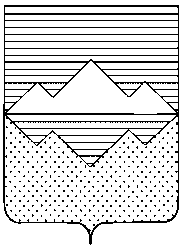 АДМИНИСТРАЦИЯСАТКИНСКОГО МУНИЦИПАЛЬНОГО РАЙОНАЧЕЛЯБИНСКОЙ ОБЛАСТИПОСТАНОВЛЕНИЕОт «08» августа 2018 года № 604г. СаткаО назначении уполномоченного органа по содействию развитию конкуренции в Муниципальном образовании «Саткинский муниципальный район»В целях содействия развитию конкуренции на территории Муниципального образования «Саткинский муниципальный район», создания благоприятного инвестиционного климата, руководствуясь Федеральным законом от 06.10.2003 № 131-Ф3 «Об общих принципах организации местного самоуправления в Российской Федерации» и Уставом Саткинского муниципального района,ПОСТАНОВЛЯЮ:Назначить уполномоченным органом по содействию развитию конкуренции в Муниципальном образовании «Саткинский муниципальный район» Муниципальное автономное учреждение «Центр инвестиционного развития и предпринимательства – проектный офис» Саткинского муниципального района.Начальнику Отдела организационной и контрольной работы Администрации Саткинского муниципального района Корочкиной Н.П. разместить настоящее постановление на официальном сайте Администрации Саткинского муниципального района.Организацию выполнения настоящего постановления возложить на заместителя Главы Саткинского муниципального района по экономике и стратегическому развитию Ковригину И.М.Контроль выполнения настоящего постановления оставляю за собой.Настоящее постановление вступает в силу со дня его подписания.Исполняющий обязанности ГлавыСаткинского муниципального района                                                               П.А. Баранов